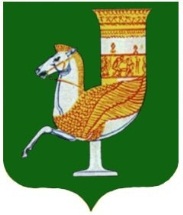 385300,с.Красногвардейское,   ул.Чапаева,  93,  тел.  (8-87778)  5-32-95,  факс 5-32-95,E-mail:  financierufkr@yandex.ru                                                        ПРИКАЗОт 09.01.2024 г. № 1с. Красногвардейское        «О порядке применения кодов целевых статей расходов бюджета МО «Красногвардейский район» В соответствии с Бюджетным кодексом Российской Федерации, Приказом Минфина России от 6 июня 2019 г. N 85н "О Порядке формирования и применения кодов бюджетной классификации Российской Федерации, их структуре и принципах назначения", в целях соблюдения единства в применении бюджетной классификации при составлении ведомственной структуры расходов бюджета МО «Красногвардейский район» и сводной бюджетной росписи бюджета МО «Красногвардейский район», а также  для детализации расходов  бюджета на уровне муниципального образования:приказываю:1.Утвердить Порядок применения целевых статей  бюджетной классификации расходов на уровне бюджета МО «Красногвардейский район» согласно приложению  к настоящему приказу. 2. Настоящий приказ применяется к правоотношениям, возникшим при составлении и исполнении бюджета МО «Красногвардейский район», начиная с бюджета на 2024 год и плановый период 2025 и 2026 годов».3. Считать утратившим силу приказ  управления финансов администрации МО «Красногвардейский район» от 09.01.2023 года № 1 «О порядке применения кодов целевых статей».4. Контроль над выполнением настоящего приказа возложить на заместителя начальника управления финансов администрации МО «Красногвардейский район».5.Настоящий приказ вступает в силу со дня подписания.6.Настоящий приказ разместить в сети Интернета на официальном сайте управления финансов администрации МО «Красногвардейский район»Начальник  управления  финансов администрации района	               О.В. МахошеваПриложение к приказу управленияфинансов администрации МО «Красногвардейский район»от 09.01.2024 года № 1Порядок применения целевых статейбюджетной классификации расходовбюджета МО «Красногвардейский район» Настоящий порядок разработан в соответствии со ст. 21 Бюджетного кодекса Российской Федерации и приказом Министерства финансов Российской Федерации от 06.06.2019 г. № 85н «О порядке формирования и применения кодов бюджетной классификации Российской Федерации, их структуре и принципах назначения».Порядок применяется участниками бюджетного процесса МО «Красногвардейский район» при составлении проекта и исполнении бюджета МО «Красногвардейский район» на 2024 год и плановый период 2025 и 2026 годов.Классификация расходов бюджета района представляет собой группировку расходов и отражает направление бюджетных средств района на выполнение основных функций, решение социально-экономических задач.Код классификации расходов состоит из 20 знаков. Структура двадцатизначного кода классификации расходов является единой для бюджетов бюджетной системы Российской Федерации и включает следующие составные части (таблица 1): кода главного распорядителя бюджетных средств (1-3 разряды);кода раздела (4-5 разряды);кода подраздела (6-7 разряды);кода целевой статьи (8-17 разряды);кода вида расходов (18-20 разряды).Структура кода классификации расходов районного бюджета Таблица 1- Код главного распорядителя бюджетных средств устанавливается в соответствии с утвержденным в составе ведомственной структуры расходов бюджета района перечнем главных распорядителей бюджетных средств.- Код раздела (подраздела) классификации расходов бюджетов состоит из двух разрядов. - Структура кода целевой статьи расходов  районного бюджета состоит из 10 разрядов и включает в себя следующие основные части:1) код программного (непрограммного) направления расходов (8-9 разряды кода классификации расходов), предназначен для кодирования муниципальных  программ, непрограммных направлений деятельности (5 - муниципальные программы бюджета района, 6 - расходы вне муниципальных программ бюджета района);2) код подпрограммы (10 разряд кода классификации расходов), предназначен для кодирования подпрограмм муниципальных программ, а также для кодирования расходов, детализирующих непрограммные направления деятельности; 3) код основного мероприятия (11-12 разряды кода классификации расходов), предназначен для кодирования основных мероприятий муниципальных программ (подпрограмм);4) код направления расходов (13-17 разряды кода классификации расходов), предназначен для кодирования направлений расходования средств, конкретизирующих (при необходимости) отдельные мероприятия.Структура кода целевой статьи расходов бюджета района устанавливается с учетом сохранения кода направления расходов бюджета (4-7 разряды кода целевой статьи расходов бюджетов), установленного в части расходов федерального бюджета-Министерством финансов Российской Федерации, бюджета Республики Адыгея - Министерством финансов  Республики Адыгея.Отнесение расходов на соответствующие виды расходов (группы, подгруппы и элементы вида расходов) осуществляются в соответствии с приказом Министерства финансов Российской Федерации от 06.06.2019 г. № 85н «О порядке формирования и применения кодов бюджетной классификации Российской Федерации, их структуре и принципах назначения».Раздел 1. Перечень и правила отнесения расходов бюджета МО «Красногвардейский район» на соответствующие целевые статьи по муниципальным программам:1.1.Муниципальная программа МО «Красногвардейский район» «Управление  муниципальными финансами»По данной целевой статье отражаются расходы бюджета МО «Красногвардейский район» на реализацию муниципальной программы МО «Красногвардейский район» «Управление  муниципальными финансами», разработанной в соответствии с перечнем муниципальных  программ МО «Красногвардейский район», осуществляемые по следующим подпрограммам муниципальной программы:5130000000 Подпрограмма «Управление муниципальным долгом МО «Красногвардейский район».По данной целевой статье отражаются расходы бюджета МО «Красногвардейский район» на реализацию подпрограммы по соответствующим направлениям расходов, в том числе:5130080020 	Процентные платежи по муниципальному долгу.По данной целевой статье отражаются расходы  бюджета МО «Красногвардейский район» на выплату процентных платежей по бюджетным кредитам, предоставленным бюджету МО «Красногвардейский район» другими бюджетами бюджетной системы Российской Федерации.5140000000  Подпрограмма	«Обеспечение реализации муниципальной программы МО «Красногвардейский район». По данной целевой статье отражаются расходы бюджета МО «Красногвардейский район» на реализацию подпрограммы по соответствующим направлениям расходов, в том числе:5140000400	- Расходы на обеспечение функций органов местного самоуправления.По данному направлению отражаются расходы бюджета МО «Красногвардейский район» на обеспечение выполнения функций управления финансов администрации МО «Красногвардейский район».5140080160 Условно - утвержденные расходы.5150000000  Подпрограмма	«Совершенствование системы межбюджетных отношений и содействие повышению уровня бюджетной обеспеченности муниципальных образований». По данному направлению статье отражаются расходы, связанные с  реализацией мер финансовой поддержки бюджетов сельских поселений в целях повышения уровня их бюджетной обеспеченности и сбалансированности, укрепления финансовой базы для исполнения расходных обязательств и устойчивого социально-экономического развития сельских поселений, повышения эффективности бюджетных расходов и качества управления муниципальными финансам.5150060030 - Выравнивание бюджетной обеспеченности поселений за счет средств республиканского бюджета.5150080040 - Выравнивание бюджетной обеспеченности поселений.5150080500 - Субсидии бюджетам сельских поселений из бюджета МО на реализацию мероприятий по строительство и реконструкции объектов, находящихся в муниципальной (государственной) собственности.5150080501 - Прочие субсидии бюджетам сельских поселений из бюджета МО «Красногвардейский район.1.2.  	Муниципальная программа МО «Красногвардейский район» «Развитие культуры» Целевые статьи Муниципальной программы МО «Красногвардейский район» «Развитие культуры» включают:5210000000	Подпрограмма «Организация культурно-досуговой  деятельности в МО «Красногвардейский район»По данной целевой статье отражаются расходы бюджета МО «Красногвардейский район» на реализацию подпрограммы по соответствующим направлениям расходов, в том числе:5210020180 - Обеспечение деятельности учреждений (оказание услуг) в сфере культуры и кинематографии.По данному направлению отражаются расходы бюджета МО «Красногвардейский район» на содержание и обеспечение деятельности Районного Дома культуры и Межмуниципального культурно-досугового центра.5210080240 - Мероприятия по противопожарной безопасности учреждений культуры Красногвардейского района.5210080300 -	Мероприятия по энергосбережению и повышению энергетической эффективности учреждений культуры МО «Красногвардейский район».5210080460 - Мероприятия «Одаренные дети».52100L4670 - Обеспечение развития и укрепления материально-технической базы муниципальных домов культуры.521A255196 - Государственная поддержка отрасли культуры (государственная поддержка лучших сельских учреждений культуры)	Поддержка отрасли культуры (государственная поддержка лучших работников муниципальных учреждений культуры, находящихся на территории сельских поселений).521A155130 - Развитие сети учреждений культурно-досугового типа.5213020180 - Обеспечение деятельности учреждений (оказание услуг) в сфере культуры (МКДЦ, РДК) - коммунальные услуги.52140200180 - Обеспечение деятельности учреждений (оказание услуг) в сфере культуры (МКДЦ, РДК) - налог на имущество, земельный налог.52150S0550 - Обеспечение деятельности учреждений (оказание услуг) в сфере культуры (МКДЦ, РДК) - заработная плата -выполнение Указов Президента РФ и МРОТ.52160S0550 - Обеспечение деятельности учреждений (оказание услуг)  в сфере культуры (МКДЦ, РДК) - начисление на заработную плату -выполнение Указов Президента РФ и МРОТ.5210080210 - Реализация мероприятий «Волонтеры культуры» в МО «Красногвардейском районе».5210080220 - Реализация мероприятий в рамках сотрудничества с социально-ориентированными некоммерческими организациями.5210080230 - Реализация мероприятий по возрождению и развитию народных художественных промыслов.5210080240 - Мероприятия по противопожарной безопасности учреждений культуры Красногвардейского района.5220000000	Подпрограмма «Развитие музейного дела в МО «Красногвардейский район».По данной целевой статье отражаются расходы бюджета МО «Красногвардейский район» на реализацию подпрограммы по соответствующим направлениям расходов, в том числе:5220020190 - Обеспечение деятельности (оказание услуг) музеев и постоянных выставок.52200S0550 - Расходы на выплаты персоналу казенных учреждений - музей-выполнение Указов Президента РФ и МРОТ. 522A155900 - Техническое оснащение муниципальных музеев.522A255195 – Государственная поддержка отрасли культуры (государственная поддержка лучших работников муниципальных учреждений культуры, находящихся на территории сельских поселений).5230000000	Подпрограмма «Развитие системы библиотечного обслуживания населения МО «Красногвардейский район»По данной целевой статье отражаются расходы бюджета МО «Красногвардейский район» на реализацию подпрограммы по соответствующим направлениям расходов, в том числе:5230020200	Обеспечение деятельности (оказание услуг) библиотек.По данному направлению отражаются расходы бюджета МО «Красногвардейский район» на содержание и обеспечение деятельности Централизованной библиотечной системы.52304L5194 - Поддержка отрасли культуры (комплектование книжных фондов муниципальных общедоступных библиотек и государственных центральных библиотек субъектов Российской Федерации).5230080450	- Мероприятия по поддержки, сохранение и развитие библиотек в муниципальном образовании «Красногвардейский район».52300S0550  Расходы на выплаты персоналу казенных учреждений - библиотеки -выполнение Указов Президента РФ и МРОТ. 523A255196 –  Государственная поддержка отрасли культуры (государственная поддержка лучших сельских учреждений культуры - библиотека).	Поддержка отрасли культуры (государственная поддержка лучших работников муниципальных учреждений культуры, находящихся на территории сельских поселений).52304L5194 - Поддержка отрасли культуры (комплектование книжных фондов муниципальных общедоступных библиотек и государственных центральных библиотек субъектов Российской Федерации).5230060510 - Субсидия на укрепление материально-технической базы муниципальных учреждений культуры.523A154540 - Субсидия на создание модельных муниципальных библиотек.5240000000	Подпрограмма «Организация киновидеопрокатной деятельности»По данной целевой статье отражаются расходы бюджета МО «Красногвардейский район» на реализацию подпрограммы по соответствующим направлениям расходов, в том числе:5240020220 - Обеспечение деятельности (оказание услуг) кинематографии.По данному направлению отражаются расходы бюджета МО «Красногвардейский район» на содержание и обеспечение деятельности Муниципального бюджетного учреждения культуры по киновидеообслуживанию населения Красногвардейского района.5243020220 Обеспечение деятельности (оказание услуг) кинематографии -  коммунальные услуги. 5244020220 Обеспечение деятельности (оказание услуг) кинематографии - налог на имущество, земельный налог.52450S0550 Обеспечение деятельности (оказание услуг) кинематографии- заработная плата -выполнение Указов Президента РФ и МРОТ.		52460S0550 Обеспечение деятельности(оказание услуг) кинематографии- начисление на заработную плату  -выполнение Указов Президента РФ и МРОТ. 5250000000	Подпрограмма «Обеспечение реализации  муниципальной программы МО «Красногвардейский район» «Развитие культуры в МО «Красногвардейский район» и общепрограммные мероприятия»По данной целевой статье отражаются расходы бюджета МО «Красногвардейский район» на реализацию подпрограммы по соответствующим направлениям расходов, в том числе:5250000400	- Расходы на обеспечение функций  органов местного самоуправления.По данному направлению отражаются расходы бюджета МО «Красногвардейский район» на обеспечение выполнения функций управления культуры и кино  администрации МО «Красногвардейский район».5250020230- 	Обеспечение деятельности  централизованных бухгалтерийПо данному направлению отражаются расходы бюджета МО «Красногвардейский район» на обеспечение деятельности муниципального казенного учреждения «Централизованная бухгалтерия я культуры и кино  МО «Красногвардейский район».5250020360	- Расходы на проведение юбилейных дат и праздничных мероприятий.1.3.	Муниципальная программа МО «Красногвардейский район» «Развитие образования». 5300000000 По данной целевой статье отражаются расходы бюджета МО «Красногвардейский район» на реализацию муниципальной программы МО «Красногвардейский район» «Развитие образования», разработанной в соответствии с перечнем муниципальных  программ МО «Красногвардейский район», осуществляемые по следующим подпрограммам муниципальной программы:5310000000	Подпрограмма «Развитие сети дошкольного образования в  муниципальном образовании  «Красногвардейский район»По данной целевой статье отражаются расходы бюджета МО «Красногвардейский район» на реализацию подпрограммы по соответствующим направлениям расходов, в том числе:-5310020130 -	Обеспечение деятельности (оказание услуг)  бюджетных детских дошкольных учрежденийПо данному направлению отражаются расходы бюджета МО «Красногвардейский район» на содержание и обеспечение деятельности муниципальных бюджетных  дошкольных учреждений 5312020130 -	Обеспечение деятельности (оказание услуг)  бюджетных детских дошкольных учреждений – питание.5313020130 -	Обеспечение деятельности (оказание услуг)  бюджетных детских дошкольных учреждений – коммунальные услуги.5314020130	- Обеспечение деятельности (оказание услуг)  бюджетных детских дошкольных учреждений – налог на имущество, земельный налог.53150S0550 Обеспечение деятельности (оказание услуг) бюджетных  детских дошкольных учреждений - заработная плата -выполнение Указов Президента РФ и МРОТ.53160S0550 Обеспечение деятельности (оказание услуг) бюджетных  детских дошкольных учреждений - начисление на заработную плату - выполнение Указов Президента РФ и МРОТ5310060060	Субвенции, предоставляемые местным бюджетам для обеспечения государственных гарантий реализации прав на получение  общедоступного и бесплатного дошкольного образования в муниципальных дошкольных образовательных организациях, включая расходы на оплату труда, приобретение учебников и учебных пособий, средств обучения, игр, игрушек (за исключением расходов на содержание зданий и оплату коммунальных услуг), в соответствии с нормативами. 5315060060 - Субвенция ДОУ - заработная плата.5316060060 - Субвенция ДОУ - начисление на заработную плату.5320000000	Подпрограмма «Развитие системы общего  образования в  муниципальном  образовании «Красногвардейский район»»По данной целевой статье отражаются расходы бюджета МО «Красногвардейский район» на реализацию подпрограммы по соответствующим направлениям расходов, в том числе:5320020140 -	Обеспечение деятельности (оказание услуг) бюджетных учреждений  Школы – детские сады, начальные, неполные средние и средние школы.По данному направлению отражаются расходы бюджета МО «Красногвардейский район» на содержание и обеспечение деятельности муниципальных бюджетных  образовательных  учреждений.5320053030 - Ежемесячное денежное вознаграждение за классное руководство педагогическим работникам государственных и муниципальных организаций.5320060090 - Расходы на обеспечение государственных гарантий реализации прав на получение общедоступного и бесплатного дошкольного, начального общего, основного общего, среднего общего образования  в муниципальных общеобразовательных организациях, обеспечение дополнительного образования детей в муниципальных общеобразовательных организациях, включая расходы на оплату труда, приобретение учебников и учебных пособий, средств обучения (за исключением расходов на содержание зданий и оплату коммунальных услуг), в соответствии с нормативами.5325060090  Субвенция СОШ - заработная плата.5326060090   Субвенция СОШ - начисление на заработную плату.5322020140 - Обеспечение деятельности (оказание услуг) бюджетных учреждений Школы - детские сады, школы начальные неполные средние и средние школы- питание.53230020140- Обеспечение деятельности (оказание услуг) бюджетных учреждений –Школы-детские сады, школы начальные неполные средние и средние- коммунальные услуги.5324020140 -  Обеспечение деятельности (оказание услуг) бюджетных учреждений  Школы  детские сады, школы начальные неполные средние и средние - налог на имущество, земельный налог.53250S0550 Обеспечение деятельности (оказание услуг) бюджетных учреждений -Школы-детские сады, школы начальные неполные средние и средние- заработная плата -выполнение Указов Президента РФ и МРОТ.53260S0550 Обеспечение деятельности (оказание услуг) бюджетных учреждений -Школы-детские сады, школы начальные неполные средние и средние- начисление на заработную плату -выполнение Указов Президента РФ и МРОТ.53200L3040 - Обеспечение бесплатным горячим питанием обучающихся, получающих начальное общее образование в государственных и муниципальных образовательных организациях».5320020370	-  Проведение мероприятий для детей и молодежи.532Е250970 - Создание в общеобразовательных организациях, расположенных в сельской местности, условий для занятия физической культурой и спортом.532EВ51790 – Субсидия местным бюджетам на проведение мероприятий по обеспечению деятельности советников директора по воспитанию и взаимодействию с детскими общественными объединениями в общеобразовательных организациях.5320180710 - 	Мероприятия по организации работ по временному трудоустройству несовершеннолетних граждан в возрасте от 14 до 18 лет в Красногвардейском  районе. По данной целевой статье отражаются расходы бюджета МО «Красногвардейский район» на создание временных рабочих мест для организации оплачиваемых работ для подростков во внеурочное и каникулярное время, направление несовершеннолетних граждан в возрасте от 14 до 18 лет на временное трудоустройство.5320060110 - Расходы на обеспечение отдыха и оздоровления детей в оздоровительных лагерях с дневным пребыванием детей на базе общеобразовательных организаций.5320080140 - Мероприятия по организации отдыха и оздоровления детей и подростков.5320080250 - Мероприятия по противопожарной безопасности образовательных учреждений МО «Красногвардейский район».5320080150 - Мероприятия «Одаренные дети».5320080440 -	Мероприятия по сохранению и развитию государственных языков Республики Адыгея.5320080760	-  Расходы на подготовку и проведение государственной итоговой аттестации по образовательным программам основного общего образования в форме ЕГЭ. По данной	целевой статье предусмотрены расходы школ района на подготовку и проведение государственной итоговой аттестации по образовательным программам основного общего образования в форме ЕГЭ, в том числе: приобретение материальных запасов, основных средств, оплату работ и услуг, относящихся к подготовке и проведению государственной итоговой аттестации по образовательным программам основного общего образования в форме ЕГЭ.533000000	Подпрограмма «Развитие системы дополнительного образования в муниципальном образовании «Красногвардейский район».По данной целевой статье отражаются расходы бюджета МО «Красногвардейский район» на реализацию подпрограммы по соответствующим направлениям расходов, в том числе:5330020150 -	Обеспечение деятельности (оказание услуг) учреждений по внешкольной работе с детьми - ДЮСШ.По данному направлению отражаются расходы бюджета МО «Красногвардейский район» на содержание и обеспечение деятельности Муниципального бюджетного образовательного учреждения дополнительного образования детей «Детско-юношеская спортивная школа».53308020150  Обеспечение деятельности (оказание услуг) учреждений по внешкольной работе с детьми ДЮСШ - (персонифицированное финансирование).5333020150 -  Обеспечение деятельности (оказание услуг) учреждений по внешкольной работе с детьми - ДЮСШ - коммунальные услуги.5334020150   Обеспечение деятельности (оказание услуг) учреждений по внешкольной работе с детьми - ДЮСШ - налог на имущество, земельный налог.53355S0550 Обеспечение деятельности (оказание услуг)  учреждений по внешкольной работе с детьми - ДЮСШ - заработная плата - выполнение Указов Президента РФ и МРОТ.5335020150 Обеспечение деятельности (оказание услуг) учреждений по внешкольной работе с детьми - ДЮСШ - заработная плата. 5336020150  Обеспечение деятельности (оказание услуг) учреждений по внешкольной работе с детьми - ДЮСШ - начисление на заработную плату;53365S0550 Обеспечение деятельности (оказание услуг)  учреждений по внешкольной работе с детьми - ДЮСШ - начисление на заработную плату - выполнение Указов Президента РФ и МРОТ.5330020160	Обеспечение деятельности (оказание услуг) учреждений по внешкольной работе с детьми - ЦДОД.По данному направлению отражаются расходы бюджета МО «Красногвардейский район» на содержание и обеспечение деятельности Муниципального бюджетного образовательного учреждения дополнительного образования детей «Центр дополнительного образования детей». 5336020160  Обеспечение деятельности (оказание услуг) учреждений по внешкольной работе с детьми - ЦДОД - начисление на заработную плату.5335020160 - Обеспечение деятельности (оказание услуг) учреждений по внешкольной работе с детьми – ЦДОД - заработная плата.5333020160 -  Обеспечение деятельности (оказание услуг) учреждений по внешкольной работе с детьми - ЦДОД - коммунальные услуги.5334020160 - Обеспечение деятельности (оказание услуг) учреждений по внешкольной работе с детьми - ЦДОД - налог на имущество, земельный налог53356S0550 - Обеспечение деятельности (оказание услуг)  учреждений по внешкольной работе с детьми - ЦДОД - заработная плата -выполнение Указов Президента РФ и МРОТ. 53366S0550 - 	Обеспечение деятельности (оказание услуг)  учреждений по внешкольной работе с детьми - ЦДОД - начисление на заработную плату  - выполнение Указов Президента РФ и МРОТ.5330820160	- Обеспечение деятельности (оказание услуг)  учреждений по внешкольной работе с детьми – ЦДОД - заработная плата (персонифицированное финансирование).5330020800 - Персонифицированное финансирование дополнительного образования детей. 5340000000	Безопасность образовательных учреждений в муниципальном образовании «Красногвардейский район»По данной целевой статье отражаются расходы бюджета МО «Красногвардейский район» на реализацию подпрограммы по соответствующим направлениям расходов, в том числе:5340080250	- Мероприятия по противопожарной безопасности образовательных учреждений МО Красногвардейский район.5350000000	Подпрограмма «Обеспечение реализации муниципальной  программы «Развитие образования в МО «Красногвардейский район».По данной целевой статье отражаются расходы бюджета МО «Красногвардейский район» на реализацию подпрограммы по соответствующим направлениям расходов, в том числе:5350000400	- Расходы на обеспечение функций органов местного самоуправления.По данному направлению отражаются расходы бюджета МО «Красногвардейский район» на обеспечение выполнения функций управления образования  администрации МО «Красногвардейский район».5350020210 - Обеспечение деятельности РМК.По данному направлению отражаются расходы бюджета МО «Красногвардейский район» на обеспечение деятельности  муниципального казенного учреждения  образования  «Районный методический кабинет МО «Красногвардейский район».5350020230 - Обеспечение деятельности  централизованных бухгалтерий.По данному направлению отражаются расходы бюджета МО «Красногвардейский район» на обеспечение деятельности  муниципального казенного учреждения  образования  «Централизованная бухгалтерия управления образования администрации МО «Красногвардейский район».5350020360 - Расходы на проведение юбилейных дат и праздничных мероприятий.5350061020 - Расходы на осуществление государственных полномочий Республики Адыгея по образованию и организации деятельности комиссий по делам несовершеннолетних и защите их прав.5350061030	- Расходы на осуществление государственных полномочий Республики Адыгея по опеке и попечительству в отношении несовершеннолетних лиц.5350060220 - Выплата компенсации за работу по подготовке и проведению единого государственного экзамена педагогическим работникам муниципальных образовательных организаций.5350080760  - Расходы на подготовку и проведение государственной итоговой аттестации по образовательным программам основного общего образования в форме ЕГЭ.По данной	целевой статье предусмотрены расходы школ района на подготовку и проведение государственной итоговой аттестации по образовательным программам основного общего образования в форме ЕГЭ, в том числе: приобретение материальных запасов, основных средств, оплату работ и услуг, относящихся к подготовке и проведению государственной итоговой аттестации по образовательным программам основного общего образования в форме ЕГЭ.53521S0550 -  Обеспечение деятельности РМК - оплата труда-выполнение Указов Президента РФ и МРОТ.5360000000	Подпрограмма «Государственная поддержка  детей-сирот и детей, оставшихся без попечения родителей».По данной целевой статье отражаются расходы бюджета МО «Красногвардейский район» на реализацию подпрограммы по соответствующим направлениям расходов, в том числе:5360060080	- Расходы на выполнение отдельных государственных полномочий  Республики Адыгея по выплате компенсации родительской платы  за присмотр и уход за детьми, посещающими образовательные организации, реализующие образовательную программу   дошкольного образования.  		5360060120 - Расходы на предоставление ежемесячного вознаграждения и ежемесячного дополни тельного вознаграждения приемным родителям.5360060130 - Расходы на выполнение государственных полномочий по социальной поддержке и социальному обслуживанию детей-сирот, детей, оставшихся без попечения родителей.5360060150	- Расходы на предоставление единовременной выплаты  на ремонт жилого помещения , принадлежащего на праве собственности детям- сиротам и детям, оставшимся без попечения родителей, лицам из числа детей-сирот и детей, оставшихся без попечения родителей.	5370000000	Подпрограмма «Энергосбережение и повышение энергетической эффективности на объектах муниципальной собственности  МО «Красногвардейский район»5370020240 -  Подпрограмма «Энергосбережение и повышение энергетической эффективности в образовательных организациях МО «Красногвардейский район».5380000000 Организация в муниципальных общеобразовательных организациях бесплатного питания5380020640 - Подпрограмма Обеспечение льготным питанием учащихся школ района. По данной целевой статье предусматриваются расходы бюджета района на предоставление льготного питания детей из многодетных семей и обеспечение бесплатным двухразовым питанием детей находящихся в трудной жизненной ситуации: детей – инвалидов, детей-сирот, детей оставшихся без попечения родителей, детей с ограниченными возможностями здоровья, детей из малоимущих семей.	5380060800 - Организация в муниципальных общеобразовательных организациях бесплатного питания обучающихся, относящихся к льготным категориям.5380020650 - Обеспечение питанием обучающихся, получающих начальное общее и основное общее образование в государственных и муниципальных образовательных организациях.1.4.  Муниципальная программа МО «Красногвардейский район»  «Социальная поддержка граждан».  Целевые статьи Муниципальной программы МО «Красногвардейский район» «Социальная поддержка граждан в  МО «Красногвардейский район»» включают:54 000 00000 Муниципальные программы МО «Красногвардейский район»  «Социальная поддержка граждан».5410000000 -	Подпрограмма «Установление и выплата пенсии за выслугу лет в МО «Красногвардейский район».5410080070 - Подпрограмма «Установление и выплата пенсии за выслугу лет в МО «Красногвардейский район».5420000000 Подпрограмма «Об оказании адресной социальной помощи малоимущим гражданам муниципального образования «Красногвардейский район»  и другим категориям граждан, находящихся в трудной жизненной ситуации».5420080200 - Подпрограмма «Об оказании адресной социальной помощи малоимущим гражданам муниципального образования «Красногвардейский район» и другим категориям граждан, находящихся в трудной жизненной ситуации».5430000000 Подпрограмма «Предоставление социальной помощи гражданам, участвующим в специальной военной операции, и (или) членам их семей».5430080200 -  Подпрограмма «Предоставление социальной помощи гражданам, участвующим в специальной военной операции, и (или) членам их семей».1.5. Муниципальная программа муниципального образования «Красногвардейский район» «Развитие физической культуры, спорта и реализация молодежной политики  в муниципальном образовании «Красногвардейский район».Целевые статьи Муниципальной программы МО «Красногвардейский район» «Развитие физической культуры, спорта и реализация молодежной политики  в муниципальном образовании «Красногвардейский район» включают:55 000 00000 Муниципальная программа МО «Красногвардейский район» «Развитие физической культуры, спорта и реализация молодежной политики  в муниципальном образовании «Красногвардейский район».  5510000000	Подпрограмма «Развитие физической культуры и спорта в муниципальном образовании «Красногвардейский район».По данной целевой статье отражаются расходы бюджета МО «Красногвардейский район» на реализацию подпрограммы по соответствующим направлениям расходов, в том числе:5510080230 - Развитие физической культуры, спорта в муниципальном образовании «Красногвардейский район».5520000000	Подпрограмма «Реализация молодежной политики в муниципальном образовании «Красногвардейский район».По данной целевой статье отражаются расходы бюджета МО «Красногвардейский район» на реализацию подпрограммы по соответствующим направлениям расходов, в том числе:5520080320 - Реализация молодежной политики в муниципальном образовании «Красногвардейский район».5520080330	- Поддержка талантливой молодежи и одаренных детей муниципального образования «Красногвардейский район».1.6.	Муниципальная программа МО «Красногвардейский район» «Комплексное  развитие территории  МО «Красногвардейский район» Целевые статьи Муниципальной программы МО «Красногвардейский район» «Комплексное развитие территории  МО «Красногвардейский район» включают:56 000 00000 Муниципальная программа МО «Красногвардейский район» «Комплексное развитие территории  МО «Красногвардейский район» .По данной целевой статье отражаются расходы бюджета МО «Красногвардейский район» на реализацию муниципальной программы МО «Красногвардейский район» «Комплексное развитие территории  МО «Красногвардейский район». По данной целевой статье отражаются расходы бюджета МО «Красногвардейский район» на реализацию программы по соответствующим направлениям расходов, в том числе: 56000L5761 МП МО «Красногвардейский район» «Комплексное развитие  территории МО «Красногвардейский район» - улучшение жилищных условий граждан, проживающих  в сельской местности».56001L5769 -  МП МО «Красногвардейский район» «Комплексное развитие  территории МО «Красногвардейский район» - строительство и капитальный ремонт сельских домов культуры.56071L5769 – МП МО «Красногвардейский район» «Комплексное развитие территории МО «Красногвардейский район»- строительство капитальный ремонт сельских домов культуры (средства добровольных пожертвований).56002L5769 – МП «Комплексное развитие территории МО «Красногвардейский район»- капитальный ремонт здания раздевалок и трибун для зрителей на стадионе МБУ ДО ДЮСШ.56072L5769 – МП «Комплексное развитие территории МО «Красногвардейский район»- капитальный ремонт здания раздевалок и трибун для зрителей на стадионе МБУ ДО ДЮСШ (средства добровольных пожертвований).56003L5769 - МП «Комплексное развитие территории МО «Красногвардейский район» - строительство Культурно-образовательного центра.56073L5769 - МП «Комплексное развитие территории МО «Красногвардейский район» - строительство Культурно-образовательного центра (средства добровольных пожертвований).56004L5769 – МП «Комплексное развитие территории МО «Красногвардейский район»- капитальный ремонт тренажерных залов на стадионе МБУ ДО ДЮСШ.56074L5769 – МП «Комплексное развитие территории МО «Красногвардейский район»- капитальный ремонт тренажерных залов на стадионе МБУ ДО ДЮСШ (средства добровольных пожертвований).56008L5769 – МП «Комплексное развитие территории МО «Красногвардейский район»- капитальный ремонт спортивного зала МБУ ДО ДЮСШ.56078L5769 – МП «Комплексное развитие территории МО «Красногвардейский район»- капитальный ремонт спортивного зала МБУ ДО ДЮСШ (средства добровольных пожертвований).56009L5769 - МП «Комплексное развитие  территории МО «Красногвардейский район» - строительство водопроводной сети56079L5769 - МП «Комплексное развитие  территории МО «Красногвардейский район» - строительство водопроводной сети (средства добровольных пожертвований).- 56005L3720 - МП МО «Красногвардейский район» «Комплексное развитие  территории МО «Красногвардейский район» - предоставление субсидии местным бюджетам на строительство (реконструкцию) , капитальный ремонт и ремонт автомобильных дорог общего пользования местного назначения.1.8. Муниципальная программа "Профилактика правонарушений и укрепление общественного порядка и общественной безопасности"5700000000- Муниципальная программа «Профилактика правонарушений и укрепление общественного порядка и общественной безопасности»5710080200 - Подпрограмма «Профилактика правонарушений в МО «Красногвардейский район».5720080200 - Подпрограмма «Обеспечение безопасности дорожного движения в МО «Красногвардейский район».5730080200 - Подпрограмма «Профилактика безнадзорности и правонарушений несовершеннолетних и защиты их прав в МО «Красногвардейский район». 5740080200 - Подпрограмма «Мероприятия по профилактике терроризма и экстремизма, а также минимизации и (или) ликвидации последствий проявлений терроризма и экстремизма на территории муниципального образования «Красногвардейский район».5750080200 - Подпрограмма «Комплексные меры противодействия незаконному потреблению и обороту наркотических средств».5760080200 – Подпрограмма «О противодействии коррупции в МО «Красногвардейский район».1.9. Муниципальная программа муниципального образования «Красногвардейский район» «Обеспечение жильем молодых семей» на 2021-2025 годы».	58 00000000	Муниципальная программа муниципального образования «Красногвардейский район» «Обеспечение жильем молодых семей» на 2021-2025 годы».	По данной целевой статье отражаются расходы бюджета МО «Красногвардейский район» на реализацию муниципальной программы МО «Красногвардейский район»» Обеспечение жильем молодых семей» на 2021-2025 годы», в том числе:- 58000 L4970  - Реализация мероприятий по обеспечению жильем молодых семей.1.9. Муниципальная программа муниципального образования «Красногвардейский район» «Патриотическое воспитание граждан Красногвардейского района».59 000 00000	Муниципальная программа муниципального образования «Красногвардейский район» «Патриотическое воспитание граждан Красногвардейского района».- 5900080690  - организация и проведение мероприятий по патриотическому воспитанию гражданПо данной целевой статье отражаются расходы бюджета МО «Красногвардейский район» на организацию и проведение мероприятий, посвященных памятным датам и событиям в истории России, Республики, района.1.10. Муниципальная программа МО «Красногвардейский район» «Поддержка социально ориентированных некоммерческих организаций на территории МО "Красногвардейский район».5A0000000 Муниципальная программа МО «Красногвардейский район» «Поддержка социально ориентированных некоммерческих организаций на территории МО "Красногвардейский район».5A10080210- Ведомственная целевая подпрограмма «Муниципальная поддержка мероприятий, проводимых Президиумом  Совета ветеранов Красногвардейского района  для ветеранов и членов их семей».5A20080220 - Ведомственная  целевая подпрограмма «Оказание материальной и социальной помощи обществу Красногвардейской районной организации Общероссийской общественной организации "Всероссийское общество инвалидов».1.11. Муниципальная программа «Реализация мероприятий, направленных на увеличение рождаемости, снижение смертности и укрепление общественного здоровья населения, проводимых в рамках национальных проектов «Демография» и «Здравоохранение» на территории МО «Красногвардейский район» в 2021 - 2024 годы.5B0000000 Муниципальная программа «Реализация мероприятий, направленных на увеличение рождаемости, снижение смертности и укрепление общественного здоровья населения, проводимых в рамках национальных проектов «Демография» и «Здравоохранение» на территории МО «Красногвардейский район» в 2021 - 2024 годы.5B10080200- Муниципальная программа «Реализация мероприятий, направленных на увеличение рождаемости, снижение смертности и укрепление общественного здоровья населения, проводимых в рамках национальных проектов «Демография» и «Здравоохранение» на территории МО «Красногвардейский район» в 2021 - 2024 годы.1.12. Муниципальная программа муниципального образования «Красногвардейский район» «Обеспечение межнационального и межэтнического мира и согласия, гармонизации межнациональных отношений на территории МО "Красногвардейский район».Целевые статьи Муниципальной программы МО «Красногвардейский район» «Обеспечение межнационального и межэтнического мира и согласия, гармонизации межнациональных отношений на территории МО "Красногвардейский район» включают:5C10080210 - Подпрограмма 1 «Подготовка и реализация мероприятий, направленных на сохранение культуры, исторических традиций и обычаев народов, проживающих на территории Красногвардейского района».5С20080220 - Подпрограмма 2 «Организация и проведение спортивных мероприятий, направленных на укрепление единства российской нации и этнокультурное развитие Красногвардейского района.1.13. Муниципальная программа "Развитие и поддержка малого, среднего, социального предпринимательства и физических лиц, не являющихся индивидуальными предпринимателями и применяющих специальный налоговый режим «Налог на профессиональный доход» муниципального образования «Красногвардейский район» на 2024 - 2026 годы» муниципального образования «Красногвардейский район».5П00080200 - МП "Развитие и поддержка малого, среднего, социального предпринимательства и физических лиц, не являющихся индивидуальными предпринимателями и применяющих специальный налоговый режим «Налог на профессиональный доход» муниципального образования «Красногвардейский район» на 2024 - 2026 годы» муниципального образования «Красногвардейский район»Раздел 2. Перечень и правила отнесения расходов бюджета МО «Красногвардейский район» на соответствующие целевые статьи вне муниципальных программРаздел 2.1.  Расходы вне муниципальных программ6100000000	Руководство и управление в сфере установленных функций.6110000000	Функционирование высшего должностного лица  муниципального образования «Красногвардейский район». 6110000100 - 	Глава муниципального образования «Красногвардейский район».Данная целевая статья содержит расходы на выполнение функций Главы муниципального образования «Красногвардейский район».6120000000	Администрация муниципального образования «Красногвардейский район»6120000400 - Расходы на обеспечение функций  органов местного самоуправления.6120000401 - Расходы на обеспечение функций органов местного самоуправления по осуществлению полномочий внутреннего муниципального финансового контроля.По данному направлению отражаются расходы бюджета МО «Красногвардейский район» на обеспечение выполнения функций администрации МО «Красногвардейский район».6120060000	Расходы за счет межбюджетных трансфертов, предоставляемых из республиканского бюджета Республики Адыгея.6120061010 - 	Расходы на осуществление государственных полномочий в сфере административных правоотношений.6120061040 - Расходы на осуществление отдельных государственных полномочий Республики Адыгея по опеке и попечительству в отношении отдельных категорий совершеннолетних лиц.6120061060 - Расходы на осуществление отдельных государственных полномочий Республики Адыгея по расчету и предоставлению субвенций бюджетам городских, сельских поселений, входящих в состав территорий муниципальных районов, на осуществление государственных полномочий Республики Адыгея в сфере административных правоотношений.6130000000 	Отдел земельно-имущественных отношений администрации МО «Красногвардейский район».6130000400 - Расходы на обеспечение функций  органов местного самоуправления.По данному направлению отражаются расходы бюджета МО «Красногвардейский район» на обеспечение выполнения функций отдела земельно-имущественных отношений  администрации МО «Красногвардейский район»6130080110	- Мероприятия по оценке недвижимости, признание прав и регулирование отношений по муниципальной собственности.6130080120	- Проведение кадастровых работ  на земельных участках, отнесенных к собственности МО «Красногвардейский район».6130080130 - Расходы на приобретение и содержание имущества, находящегося в собственности  МО «Красногвардейский район».По данному направлению расходов предусмотрены расходы бюджета МО «Красногвардейский район» на приобретение и содержание имущества, находящегося в собственности  МО «Красногвардейский район», а именно: услуги по охране, отоплению, освещению, водоснабжению объектов, в том числе находящихся в оперативном управлении главных распорядителей бюджетных средств. 6140000000	 Совет народных депутатов  муниципального образования «Красногвардейский район».6140000100	- Председатель совета народных депутатов.По данной целевой статье отражаются расходы на оплату труда, с учетом начислений Председателя совета народных депутатов МО «Красногвардейский район».6140000400	- Расходы на обеспечение функций  органов местного самоуправленияПо данному направлению отражаются расходы бюджета МО «Красногвардейский район» на обеспечение выполнения функций аппарата совета народных депутатов  МО «Красногвардейский район». 6150000000	 Контрольно-счетная палата муниципального образования «Красногвардейский район».6150000100 - Председатель контрольно – счетной палаты.По данной целевой статье отражаются расходы на оплату труда, с учетом начислений руководителя контрольно – счетной палаты  муниципального образования «Красногвардейский район»6150000400 -	Контрольно-счетная палата муниципального образования «Красногвардейский район». 6151000401 Расходы на обеспечение функций  органов местного самоуправления по передаче полномочий на осуществление внешнего муниципального финансового контроля.6200000000	Иные мероприятия расходов, не включенные в муниципальные программы.6210000110	Программа «Энергосбережение и повышение энергетической эффективности администрации МО «Красногвардейский район» на 2024-2026 годы».6300000000	Реализация иных мероприятий   в рамках непрограммных расходов.6310000000	Реализация иных мероприятий   в рамках непрограммных расходов.6310051200 - Субвенции на осуществление полномочий по составлению (изменению) списков кандидатов в присяжные заседатели федеральных судов общей юрисдикции в Российской Федерации6310060000	Расходы за счет межбюджетных трансфертов, предоставляемых из республиканского бюджета Республики Адыгея6310061010 - Расходы на осуществление государственных полномочий Республики Адыгея в сфере административных правоотношений.6310060280 - Предоставление субсидии местным бюджетам  на строительство (реконструкцию), капитальный ремонт и ремонт автомобильных дорог общего пользования местного назначения.6310069010 - Осуществление отдельных государственных полномочий Республики Адыгея по предоставлению компенсаций на оплату жилья и коммунальных услуг отдельным категориям граждан в Республике Адыгея.631F255550	- Реализация программ  формирования современной городской среды.	6310080010 - Резервные средства на реализацию отдельных мероприятий и оплату социально-значимых затрат.			6310080030 - Резервный фонд администрации муниципального образования «Красногвардейский район». - 6310000800	- Проведение выборов в представительные органы.По данной целевой статье отражаются расходы, связанные с подготовкой и проведением выборов в представительные органы  муниципального образования.6310080270 - Субсидия МП Красногвардейского района «Редакция газеты «Дружба».6310080280 - Представительские и иные расходы муниципального образования «Красногвардейский район».6310080130 - Расходы администрации на приобретение и содержание имущества, находящегося в собственности МО «Красногвардейский район».6310080700	- Возмещение части затрат на транспортное обслуживание населения.6310061070 - Субвенции местным бюджетам на организацию мероприятий при осуществлении деятельности по обращению с животными без владельцев».6320000000	Обеспечение деятельности подведомственных учреждений 6320020230 - Обеспечение деятельности  централизованных бухгалтерий.6320020250 - МКУ «Единая Дежурная Диспетчерская Служба  муниципального образования «Красногвардейский район».6320020260 - Муниципальное казенное учреждение «Центр обслуживания учреждений муниципального образования «Красногвардейский район»».63226S0550 - Муниципальное казенное учреждение «Центр обслуживания учреждений муниципального образования «Красногвардейский район»- выполнение Указов Президента РФ. МРОТ».6350000000 реализация мероприятий по строительству и реконструкции (модернизация) объектов питьевого водоснабжения635F552430 - Строительство и реконструкции (модернизация) объектов питьевого водоснабжения6370000000	Осуществление государственных  полномочий Республики Адыгея по обеспечению жилыми помещениями детей-сирот и детей, оставшихся без попечения родителей, лиц из числа детей-сирот и детей, оставшихся без попечения родителей.63700R0820	- обеспечение жилыми помещениями детей-сирот и детей, оставшихся без попечения родителей, лиц из числа детей-сирот и детей, оставшихся без попечения родителей-средства республиканского бюджета.6390080620 	- Взносы в специализированную некоммерческую организацию «Адыгейский республиканский фонд капитального ремонта общего имущества в многоквартирных домах».По данной целевой статье проходят расходы по оплате  взносов  в специализированную некоммерческую организацию «Адыгейский республиканский фонд капитального ремонта общего имущества в многоквартирных домах» за капремонт домов, находящихся  в муниципальной собственности, приобретенные для детей-сирот.660000000 Реализация программ обустройство на восстановление воинских захоронений66001L2993 - Субсидии местным бюджетам на софинансирование расходных обязательств субъектов Российской Федерации, связанных с реализацией федеральной целевой программы «Увековечение памяти погибших при защите Отечества на 2019 - 2024 годы» (установку мемориальных знаков).Раздел 3. Наименование программ и подпрограмм, основных направлений деятельности  расходов бюджета МО «Красногвардейский район»Начальник  управления  финансов администрации района		     О.В. МахошеваСтруктура кода классификации расходов бюджетовСтруктура кода классификации расходов бюджетовСтруктура кода классификации расходов бюджетовСтруктура кода классификации расходов бюджетовСтруктура кода классификации расходов бюджетовСтруктура кода классификации расходов бюджетовСтруктура кода классификации расходов бюджетовСтруктура кода классификации расходов бюджетовСтруктура кода классификации расходов бюджетовСтруктура кода классификации расходов бюджетовСтруктура кода классификации расходов бюджетовСтруктура кода классификации расходов бюджетовСтруктура кода классификации расходов бюджетовСтруктура кода классификации расходов бюджетовСтруктура кода классификации расходов бюджетовСтруктура кода классификации расходов бюджетовСтруктура кода классификации расходов бюджетовСтруктура кода классификации расходов бюджетовСтруктура кода классификации расходов бюджетовСтруктура кода классификации расходов бюджетовКод главного распорядителя бюджетных средствКод главного распорядителя бюджетных средствКод главного распорядителя бюджетных средствКод разделаКод разделаКод подразделаКод подразделаКод целевой статьиКод целевой статьиКод целевой статьиКод целевой статьиКод целевой статьиКод целевой статьиКод целевой статьиКод целевой статьиКод целевой статьиКод целевой статьиКод вида расходовКод вида расходовКод вида расходовКод главного распорядителя бюджетных средствКод главного распорядителя бюджетных средствКод главного распорядителя бюджетных средствКод разделаКод разделаКод подразделаКод подразделаПрограммная (непрограммная) статьяПрограммная (непрограммная) статьяПрограммная (непрограммная) статьяПрограммная (непрограммная) статьяПрограммная (непрограммная) статьяНаправление расходовНаправление расходовНаправление расходовНаправление расходовНаправление расходовГгруп-паПпод-груп-паээлемент11223344556677889911011111211311411511611711811920ПрограммаПодпрограммаНаправлениеЦелевая СтатьяНаименование показателей51000000005100000000Муниципальная программа МО «Красногвардейский район» «Управление  муниципальными финансами»51300000005130000000Подпрограмма «Управление муниципальным долгом МО «Красногвардейский район»51300800205130080020Процентные платежи по муниципальному долгу51400000005140000000Подпрограмма «Обеспечение реализации муниципальной программы МО «Красногвардейский район» 51400004005140000400Расходы на обеспечение функций органов местного самоуправления51400801605140080160Условно – утвержденные расходы51500000005150000000Подпрограмма «Совершенствование системы межбюджетных отношений и содействие повышению уровня бюджетной обеспеченности муниципальных образований»51500600305150060030Выравнивание бюджетной обеспеченности поселений за счет средств республиканского бюджета51500800405150080040Выравнивание бюджетной обеспеченности поселений51500805515150080500Субсидии бюджетам сельских поселений из бюджета МО на реализацию мероприятий по строительство и реконструкции объектов, находящихся в муниципальной(государственной) собственности51500805505150080501Прочие субсидии бюджетам сельских поселений из бюджета МО «Красногвардейский район5200000000 5200000000Муниципальная программа МО «Красногвардейский район» «Развитие культуры» 5210000005210000000Подпрограмма «Организация культурно-досуговой  деятельности в МО «Красногвардейский район»»52100201805210020180Обеспечение деятельности учреждений (оказание услуг) в сфере культуры (МКДЦ, РДК)52130201805213020180Обеспечение деятельности учреждений (оказание услуг) в сфере культуры (МКДЦ, РДК)-коммунальные услуги52140201805214020180Обеспечение деятельности учреждений (оказание услуг) в сфере культуры (МКДЦ, РДК)- налог на имущество, земельный налог52150S055052150S0550Обеспечение деятельности учреждений (оказание услуг)  в сфере культуры (МКДЦ, РДК) – заработная плата –выполнение Указов Президента РФ и   МРОТ52160S055052160S055052160S0550 Обеспечение деятельности учреждений (оказание услуг)  в сфере культуры (МКДЦ, РДК) – начисление на заработную плату – выполнение Указов Президента РФ и МРОТ52100L467052100 L4670Обеспечение развития и укрепления материально-технической базы муниципальных домов культуры52100802405210080240Мероприятия по противопожарной безопасности учреждений культуры Красногвардейского района5210080300521080300Мероприятия по энергосбережению и повышению энергетической эффективности учреждений культуры МО «Красногвардейский район».52100804605210080460Мероприятия  «Одаренные дети»52100802105210080210Реализация мероприятий «Волонтеры культуры» в МО «Красногвардейском районе»52100802205210080220Реализация мероприятий в рамках сотрудничества с социально-ориентированными некоммерческими организациями52100802305210080230Реализация мероприятий по возрождению и развитию народных художественных промыслов521A255196521A255196Государственная поддержка отрасли культуры (государственная поддержка лучших сельских учреждений культуры)	Поддержка отрасли культуры (государственная поддержка лучших работников муниципальных учреждений культуры, находящихся на территории сельских поселений).521A255130521A255130Развитие сети учреждений культурно-досугового типа52200000005220000000Подпрограмма «Развитие музейного дела в МО «Красногвардейский район»»52200L519252200L5192Поддержка отрасли культуры(государственная поддержка лучших учреждений культуры)52200201905220020190Обеспечение деятельности (оказание услуг) музеев и постоянных выставок52200S055052200S0550Расходы на выплаты персоналу казенных учреждений-музей –выполнение Указов Президента РФ и МРОТ522A155900522A155900Техническое оснащение муниципальных музеев522A255195522A255195Государственная поддержка отрасли культуры (государственная поддержка лучших работников муниципальных учреждений культуры, находящихся на территории сельских поселений)52300000005230000000Подпрограмма «Развитие системы библиотечного обслуживания населения МО «Красногвардейский район»»52300202005230020200Обеспечение деятельности (оказание услуг) библиотек52        300804505230080450Мероприятия по поддержке, сохранению и развитию библиотек в муниципальном образовании «Красногвардейский район» 52      300S055052300S0550 Расходы на выплаты персоналу казенных учреждений – библиотеки – выполнение Указов Президента РФ и МРОТ      52     304L519452304L5194Поддержка отрасли культуры (комплектование книжных фондов муниципальных общедоступных библиотек и государственных центральных библиотек субъектов Российской Федерации)523A255196523A255196Государственная поддержка отрасли культуры (государственная поддержка лучших сельских учреждений культуры - библиотека). Поддержка отрасли культуры (государственная поддержка лучших работников муниципальных учреждений культуры, находящихся на территории сельских поселений)52300605105230060510Субсидия на укрепление материально-технической базы муниципальных учреждений культуры523A154540523A154540Субсидия на создание модельных муниципальных библиотек52400000005240000000Подпрограмма «Организация киновидеопрокатной деятельности» 52400202205240020220Обеспечение деятельности (оказание услуг) кинематографии52430202205243020220Обеспечение деятельности (оказание услуг) кинематографии- коммунальные услуги52440202205244020220Обеспечение деятельности (оказание услуг) кинематографии – налог на имущество, земельный налог52450S055052450S0550Обеспечение деятельности(оказание услуг) кинематографии- заработная плата –выполнение Указов Президента РФ и МРОТ52460S055052460S0550Обеспечение деятельности(оказание услуг) кинематографии- начисление на заработную плату  - выполнение Указов Президента РФ и МРОТ52500000005250000000Подпрограмма «Обеспечение реализации  муниципальной программы МО «Красногвардейский район» «Развитие культуры в МО «Красногвардейский район» и общепрограммные мероприятия»52500004005250000400Расходы на обеспечение функций  органов местного самоуправления52500202305250020230Обеспечение деятельности  централизованных бухгалтерий52500203605250020360Расходы на проведение юбилейных дат и праздничных мероприятий53000000005300000000Муниципальная программа МО «Красногвардейский район» «Развитие образования»53100000005310000000Подпрограмма «Развитие сети дошкольного образования в  муниципальном образовании  «Красногвардейский район»»53100201305310020130Обеспечение деятельности (оказание услуг)  бюджетных детских дошкольных учреждений53120201305312020130Обеспечение деятельности (оказание услуг)  бюджетных детских дошкольных учреждений – питание53130201305313020130Обеспечение деятельности (оказание услуг)  бюджетных детских дошкольных учреждений – коммунальные услуги53140201305314020130Обеспечение деятельности (оказание услуг)  бюджетных детских дошкольных учреждений – налог на имущество, земельный налог53150S055053150S0550Обеспечение деятельности (оказание услуг)бюджетных  детских дошкольных учреждений- заработная плата –выполнение Указов Президента РФ и МРОТ53160S055053160S0550Обеспечение деятельности (оказание услуг) бюджетных  детских дошкольных учреждений – начисление на заработную плату –выполнение Указов Президента РФ и  МРОТ53100600605310060060Расходы на  обеспечение государственных гарантий реализации прав на получение  общедоступного и бесплатного дошкольного образования в муниципальных дошкольных образовательных организациях, включая расходы на оплату труда, приобретение учебников и учебных пособий, средств обучения, игр, игрушек (за исключением расходов на содержание зданий и оплату коммунальных услуг), в соответствии с нормативами 53150600605315060060Субвенция ДОУ – заработная плата53160600605316060060Субвенция ДОУ – начисление на заработную плату53200000005320000000Подпрограмма «Развитие системы общего  образования в  муниципальном  образовании «Красногвардейский район»»53200201405320020140Обеспечение деятельности (оказание услуг) бюджетных учреждений  Школы – детские сады, начальные, неполные средние и средние школы53200530305320053030Ежемесячное денежное вознаграждение за классное руководство педагогическим работникам государственных и муниципальных организаций53220201405322020140Обеспечение деятельности (оказание услуг) бюджетных учреждений –Школы-детские сады, школы начальные неполные средние и средние- питание		53230201405323020140Обеспечение деятельности (оказание услуг) бюджетных учреждений –Школы-детские сады,школы начальные неполные средние и средние- коммунальные услуги53234201405324020140Обеспечение деятельности (оказание услуг) бюджетных учреждений –Школы-детские сады,школы начальные неполные средние и средние- налог на имущество, земельный налог		53250201405325020140Обеспечение деятельности (оказание услуг) бюджетных учреждений –Школы-детские сады,школы начальные неполные средние и средние- заработная плата53250S055053250S0550Обеспечение деятельности (оказание услуг) бюджетных учреждений –Школы-детские сады,школы начальные неполные средние и средние- заработная плата –выполнение Указов Президента РФ, МРОТ53261201405326120140  Обеспечение деятельности (оказание услуг) бюджетных учреждений Школы детские сады, школы начальные неполные средние и средние - начисление на заработную плату педагогам дополнительного образования общеобразовательных учреждений53260201405326020140Обеспечение деятельности (оказание услуг) бюджетных учреждений –Школы-детские сады,школы начальные неполные средние и средние- начисление на заработную плату53260S056053260S0550Обеспечение деятельности (оказание услуг) бюджетных учреждений –Школы-детские сады,школы начальные неполные средние и средние- начисление на заработную плату –выполнение Указов Президента РФ и МРОТ53200203705320020370Проведение мероприятий для детей и молодежи532Е250970532Е250970Создание в общеобразовательных организациях, расположенных в сельской местности, условий для занятия физической культурой и спортом532EВ51790532EВ51790Субсидия местным бюджетам на проведение мероприятий по обеспечению деятельности советников директора по воспитанию и взаимодействию с детскими общественными объединениями в общеобразовательных организациях53200600005320060000Расходы за счет межбюджетных трансфертов, предоставляемых из республиканского бюджета Республики Адыгея53200600905320060090Расходы на обеспечение государственных гарантий реализации прав на получение общедоступного и бесплатного дошкольного, начального общего, основного общего, среднего общего образования  в муниципальных общеобразовательных организациях, обеспечение дополнительного образования детей в муниципальных общеобразовательных организациях, включая расходы на оплату труда, приобретение учебников и учебных пособий, средств обучения (за исключением расходов на содержание зданий и оплату коммунальных услуг), в соответствии с нормативами53250600905325060090Субвенция СОШ – заработная плата53260600905326060090Субвенция СОШ – начисление на заработную плату53200601105320060110Организация отдыха и оздоровления детей  в летних оздоровительных лагерях с дневным пребыванием на базе общеобразовательных организаций МО «Красногвардейский район» - средства бюджета Республики Адыгея53200602205320060220Выплата компенсации за работу по подготовке и проведению единого государственного экзамена педагогическим работникам муниципальных образовательных организаций53200801405320080140Ведомственная целевая программа «Организация отдыха и оздоровления детей на 2023 год»53200802505320080250Мероприятия по противопожарной безопасности образовательных учреждений МО «Красногвардейский район»53200801505320080150Мероприятия «Одаренные дети» 53200804405320080440Мероприятия по сохранению и развитию государственных языков Республики Адыгея» 53201807105320180710Мероприятия по организации работ по временному трудоустройству несовершеннолетних граждан в возрасте от 14 до 18 лет в Красногвардейском  районе53200807605320080760Расходы на подготовку и проведение государственной итоговой аттестации по образовательным программам основного общего образования в форме ЕГЭ (СОШ)53200L304053200L3040Обеспечение бесплатным горячим питанием обучающихся, получающих начальное общее образование в государственных и муниципальных образовательных организациях53300000005330000000Подпрограмма «Развитие системы дополнительного образования в муниципальном образовании «Красногвардейский район»»53300201505330020150Обеспечение деятельности (оказание услуг) учреждений по внешкольной работе с детьми-ДЮСШ53308201505330820150Обеспечение деятельности (оказание услуг) учреждений по внешкольной работе с детьми ДЮСШ- (персонифицированное финансирование)53330201505333020150Обеспечение деятельности (оказание услуг) учреждений по внешкольной работе с детьми-ДЮСШ- коммунальные услуги53340201505334020150Обеспечение деятельности (оказание услуг) учреждений по внешкольной работе с детьми-ДЮСШ- налог на имущество, земельный налог53350201505335020150Обеспечение деятельности (оказание услуг) учреждений по внешкольной работе с детьми-ДЮСШ- заработная плата53360201505336020150Обеспечение деятельности (оказание услуг) учреждений по внешкольной работе с детьми-ДЮСШ- начисление на заработную плату53355S055053355S0550Обеспечение деятельности (оказание услуг)  учреждений по внешкольной работе с детьми – ДЮСШ- заработная плата –выполнение Указов Президента РФ и МРОТ53366S055053365S0550Обеспечение деятельности (оказание услуг)  учреждений по внешкольной работе с детьми – ДЮСШ-начисление на заработную плату – выполнение Указов Президента РФ и МРОТ53300201605330020160Обеспечение деятельности (оказание услуг) учреждений по внешкольной работе с детьми–ЦДОД53330201605333020160Обеспечение деятельности (оказание услуг) учреждений по внешкольной работе с детьми–ЦДОД – коммунальные услуги53340201605334020160Обеспечение деятельности (оказание услуг) учреждений по внешкольной работе с детьми–ЦДОД – налог на имущество, земельный налог53350201605335020160Обеспечение деятельности (оказание услуг) учреждений по внешкольной работе с детьми–ЦДОД – заработная плата53360201605336020160Обеспечение деятельности (оказание услуг) учреждений по внешкольной работе с детьми–ЦДОД – начисление на заработную плату53356S055053356S0550Обеспечение деятельности (оказание услуг)  учреждений по внешкольной работе с детьми – ЦДОД- заработная плата –выполнение Указов Президента РФ и МРОТ53300208005330020800Персонифицированное финансирование дополнительного образования детей53366S055053366S0550Обеспечение деятельности (оказание услуг)  учреждений по внешкольной работе с детьми – ЦДОД – начисление на заработную плату  - выполнение Указов Президента РФ и МРОТ53308201605330820160Обеспечение деятельности (оказание услуг)  учреждений по внешкольной работе с детьми - ЦДОД- заработная плата (персонифицированное финансирование)53400000005340000000Безопасность образовательных учреждений в муниципальном образовании «Красногвардейский район»53400802505340080250Ведомственная целевая программа «Противопожарная безопасность образовательных учреждений на 2023 год»53500000005350000000Подпрограмма «Обеспечение реализации муниципальной  программы «Развитие образования в МО «Красногвардейский район»»53500004005350000400Расходы на обеспечение функций органов местного самоуправления53500202105350020210Обеспечение деятельности РМК53500202305350020230Обеспечение деятельности  централизованных бухгалтерий53500203605350020360Расходы на проведение юбилейных дат и праздничных мероприятий53500600005350060000Расходы за счет межбюджетных трансфертов, предоставляемых из республиканского бюджета Республики Адыгея53500602205350060220Выплата компенсации за работу по подготовке и проведению единого государственного экзамена педагогическим работникам муниципальных образовательных организаций53500610205350061020Расходы на осуществление государственных полномочий Республики Адыгея по образованию и организации деятельности комиссий по делам несовершеннолетних и защите их прав53500610305350061030Расходы на осуществление государственных полномочий Республики Адыгея по опеке и попечительству в отношении несовершеннолетних лиц53500807605350080760  Расходы на подготовку и проведение государственной итоговой аттестации по образовательным программам основного общего образования в форме ЕГЭ53500807705350080770Расходы на документацию и оплату услуг для строительства муниципальных учреждений53521S055053521S0550Обеспечение деятельности РМК- оплата труда-выполнение Указов Президента РФ и МРОТ53600000005360000000Подпрограмма «Государственная поддержка  детей-сирот и детей, оставшихся без попечения родителей»53600600005360060000Расходы за счет межбюджетных трансфертов, предоставляемых из республиканского бюджета Республики Адыгея53600600805360060080Расходы на выполнение отдельных государственных полномочий  Республики Адыгея по выплате компенсации родительской платы  за присмотр и уход за детьми, посещающими  образовательные организации, реализующие образовательную программу   дошкольного образования  		53600601205360060120Рас ходы на предоставление ежемесячного вознаграждения и ежемесячного дополни тельного вознаграждения приемным родителям53600601305360060130Ежемесячные выплаты денежных средств на содержание детей, находящихся под опекой (попечительством), а также переданных на воспитание в приемную семью53600601505360060150Расходы на предоставление единовременной выплаты  на ремонт жилого помещения, принадлежащего на праве собственности детям – сиротам и детям, оставшимся без попечения родителей, лицам из числа детей-сирот и детей, оставшихся без попечения родителей53700000005370000000Энергосбережение и повышение энергетической эффективности на объектах муниципальной собственности  МО «Красногвардейский район»53700202405370020240Подпрограмма «Энергосбережение и повышение энергетической эффективности в МО «Красногвардейский район»53800206405380020640Подпрограмма «Обеспечение льготным питанием учащихся школ района»53800206405380020650Обеспечение питанием обучающихся, получающих начальное общее и основное общее образование в государственных и муниципальных образовательных организациях5380060800 5380060800Организация в муниципальных общеобразовательных организациях бесплатного питания обучающихся, относящихся к льготным категориям5400000000 5400000000 Муниципальная программа муниципального образования «Красногвардейский район» «Социальная поддержка граждан»541000000005410000000Подпрограмма «Ведомственная целевая программа «Установление и выплата пенсии за выслугу лет  в МО «Красногвардейский район» 54100800705410080070«Ведомственная целевая программа «Установление и выплата пенсии за выслугу лет  в МО «Красногвардейский район» 54200802005420080200Ведомственная целевая программа «Об оказании адресной социальной помощи малоимущим гражданам муниципального образования «Красногвардейский район» и другим категориям граждан, находящихся в трудной жизненной ситуации» 54300802005430080200Подпрограмма «Предоставление социальной помощи гражданам, участвующим в специальной военной операции, и (или) членам их семей»55000000005500000000Муниципальная программа МО «Красногвардейский район «Развитие физической культуры, спорта и реализация молодежной политики в муниципальном образовании «Красногвардейский район» 55100802305510080230Подпрограмма «Развитие физической культуры, спорта в муниципальном образовании «Красногвардейский район»55200803205520080320Подпрограмма «Реализация молодежной политики в муниципальном образовании «Красногвардейский район»55300803305530080330Подпрограмма « Поддержка талантливой молодежи и одаренных детей муниципального образования «Красногвардейский район»» 56000000005600000000Муниципальная программа МО «Красногвардейский район» «Комплексное развитие территории  МО «Красногвардейский район» 56000L576156000L5761МП МО «Красногвардейский район» «Комплексное развитие  территории МО «Красногвардейский район» - улучшение жилищных условий граждан, проживающих  в сельской местности»56001L576956001L5769МП МО «Красногвардейский район» «Комплексное развитие территории  МО «Красногвардейский район» - строительство и капитальный ремонт сельских домов культуры56071L576956071L5769МП МО «Красногвардейский район» «Комплексное развитие территории  МО «Красногвардейский район» - строительство и капитальный ремонт сельских домов культуры (средства добровольных пожертвований)56002L576956002L5769МП «Комплексное развитие территории МО «Красногвардейский район»- капитальный ремонт здания раздевалок и трибун для зрителей на стадионе МБУ ДО ДЮСШ56072L576956072L5769МП «Комплексное развитие территории МО «Красногвардейский район»- капитальный ремонт здания раздевалок и трибун для зрителей на стадионе МБУ ДО ДЮСШ (средства добровольных пожертвований)56003L576956003L5769МП «Комплексное развитие территории МО «Красногвардейский район» - строительство Культурно-образовательного центра56073L576956073L5769МП «Комплексное развитие территории МО «Красногвардейский район» - строительство Культурно-образовательного центра (средства добровольных пожертвований)56004L576956004L5769МП «Комплексное развитие территории МО «Красногвардейский район»- капитальный ремонт тренажерных залов на стадионе МБУ ДО ДЮСШ56074L576956074L5769МП «Комплексное развитие территории МО «Красногвардейский район»- капитальный ремонт тренажерных залов на стадионе МБУ ДО ДЮСШ (средства добровольных пожертвований)56008L576956008L5769МП «Комплексное развитие территории МО «Красногвардейский район»- капитальный ремонт спортивного зала МБУ ДО ДЮСШ 56078L576956078L5769МП «Комплексное развитие территории МО «Красногвардейский район»- капитальный ремонт спортивного зала МБУ ДО ДЮСШ (средства добровольных пожертвований).56009L576956009L5769МП МО «Красногвардейский район» «Комплексное развитие  территории МО «Красногвардейский район» - строительство водопроводной сети 56079L576956079L5670МП МО «Красногвардейский район» «Комплексное развитие  территории МО «Красногвардейский район» - строительство водопроводной сети (средства добровольных пожертвований).56005L372056005L3720МП МО «Красногвардейский район» «Комплексное развитие  территории МО «Красногвардейский район» - предоставление субсидии местным бюджетам на строительство (реконструкцию), капитальный ремонт и ремонт автомобильных дорог общего пользования местного назначения.58000000000000000000Муниципальная программа муниципального образования "Красногвардейский район" "Обеспечение жильем молодых семей" на 2021-2025 годы»		58000L497058000 L4970Реализация мероприятий по обеспечению жильем молодых семей59000000005900000000Муниципальная программа муниципального образования «Красногвардейский район» «Патриотическое воспитание граждан Красногвардейского района»59000806905900080690Организация и проведение мероприятий по патриотическому воспитанию граждан5A000000005A00000000Муниципальная программа МО "Красногвардейский район" "Поддержка социально ориентированных некоммерческих организаций на территории МО "Красногвардейский район" 5A100802205A10080210Ведомственная целевая подпрограмма «Муниципальная поддержка мероприятий, проводимых Президиумом  Совета ветеранов Красногвардейского района  для ветеранов и членов их семей 5A100802105A10080220Ведомственная  целевая подпрограмма «Оказание материальной и социальной помощи обществу Красногвардейской районной организации Общероссийской общественной организации "Всероссийское общество инвалидов» 5B000000005B00000000Муниципальная программа «Реализация мероприятий, направленных на увеличение рождаемости, снижение смертности и укрепление общественного здоровья населения, проводимых в рамках национальных проектов «Демография» и «Здравоохранение» на территории МО «Красногвардейский район» в 2021 - 2024 годы5B100802005B10080200Муниципальная программа «Реализация мероприятий, направленных на увеличение рождаемости, снижение смертности и укрепление общественного здоровья населения, проводимых в рамках национальных проектов «Демография» и «Здравоохранение» на территории МО «Красногвардейский район» в 2021 - 2024 годы5C00000005C0000000Муниципальная программа муниципального образования «Красногвардейский район» «Обеспечение межнационального и межэтнического мира и согласия, гармонизации межнациональных отношений на территории МО "Красногвардейский район»5C100802105C10080210Подпрограмма 1 «Подготовка и реализация мероприятий, направленных на сохранение культуры, исторических традиций и обычаев народов, проживающих на территории Красногвардейского района».5C200802205С20080220Подпрограмма 2 «Организация и проведение спортивных мероприятий, направленных на укрепление единства российской нации и этнокультурное развитие Красногвардейского района5П000000005П00000000МП "Развитие и поддержка малого, среднего, социального предпринимательства и физических лиц, не являющихся индивидуальными предпринимателями и применяющих специальный налоговый режим «Налог на профессиональный доход» муниципального образования «Красногвардейский район» на 2024 - 2026 годы» муниципального образования «Красногвардейский район»5П000802005П00080200МП "Развитие и поддержка малого, среднего, социального предпринимательства и физических лиц, не являющихся индивидуальными предпринимателями и применяющих специальный налоговый режим «Налог на профессиональный доход» муниципального образования «Красногвардейский район» на 2024 - 2026 годы» муниципального образования «Красногвардейский район»60 00000000 6000000000 Расходы вне муниципальных программ61 000000006100000000 Руководство и управление в сфере установленных функций61100000006110000000Функционирование высшего должностного лица  муниципального образования «Красногвардейский район»6110000100 6110000100Глава муниципального образования «Красногвардейский район»6120000000 6120000000Администрация муниципального образования «Красногвардейский район»6120000400 6120000400Расходы на обеспечение функций  органов местного самоуправления61200004016120000401Расходы на обеспечение функций органов местного самоуправления по осуществлению полномочий внутреннего муниципального финансового контроля61200600006120060000Расходы за счет межбюджетных трансфертов, предоставляемых из республиканского бюджета Республики Адыгея612006101006120061010Расходы на осуществление государственных полномочий в сфере административных правоотношений61200610406120061040Расходы на осуществление отдельных государственных полномочий Республики Адыгея по опеке и попечительству в отношении отдельных категорий совершеннолетних лиц61200610606120061060Расходы на осуществление отдельных государственных полномочий Республики Адыгея по расчету и предоставлению субвенций бюджетам городских, сельских поселений, входящих в состав территорий муниципальных районов, на осуществление государственных полномочий Республики Адыгея в сфере административных правоотношений6130000000 6130000000 Отдел земельно-имущественных отношений администрации МО «Красногвардейский район»61300004006130000400Расходы на обеспечение функций  органов местного самоуправления6130080110 6130080110Мероприятия по оценке недвижимости, признание прав и регулирование отношений по муниципальной собственности6130080120 6130080120Проведение кадастровых работ  на земельных участках, отнесенных к собственности МО «Красногвардейский район»6130080130 6130080130Расходы на приобретение и содержание имущества, находящегося в собственности  МО «Красногвардейский район»6140000000 6140000000  Совет народных депутатов  муниципального образования «Красногвардейский район»6140000100 6140000100Председатель совета народных депутатов61400004006140000400Расходы на обеспечение функций  органов местного самоуправления6150000000 6150000000  Контрольно-счетная палата  муниципального образования «Красногвардейский район»6150000100 6150000100Председатель контрольно – счетной палаты6150000400 6150000400Контрольно-счетная палата муниципального образования «Красногвардейский район». Расходы на обеспечение функций  органов местного самоуправления61510004016150000401Расходы на обеспечение функций  органов местного самоуправления по передаче полномочий на осуществление внешнего муниципального финансового контроля62 100 000006200000000Иные мероприятия расходов, не включенные в муниципальные программы62100001106210000110Программа «Энергосбережение и повышение энергетической эффективности администрации МО «Красногвардейский район» на 2024-2026 годы».63000000006300000000Реализация иных мероприятий   в рамках непрограммных расходов63100000006310000000Реализация иных мероприятий   в рамках непрограммных расходов63100512006310051200Субвенции на осуществление полномочий по составлению (изменению) списков кандидатов в присяжные заседатели федеральных судов общей юрисдикции в Российской Федерации63100008006310000800Проведение выборов в представительные органы63100690106310069010Осуществление отдельных государственных полномочий Республики Адыгея по предоставлению компенсаций на оплату жилья и коммунальных услуг отдельным категориям граждан в Республике Адыгея63100610106310061010Расходы на осуществление государственных полномочий Республики Адыгея в сфере административных правоотношений63100800306310080030Резервный фонд администрации муниципального образования «Красногвардейский район»63100800106310080010Резервные средства на реализацию отдельных мероприятий и оплату социально-значимых затрат		63100801306310080130Расходы администрации на приобретение и содержание имущества, находящегося в собственности МО «Красногвардейский район»63100802706310080270Субсидия МП Красногвардейского района «Редакция газеты «Дружба»63100802806310080280Представительские и иные расходы муниципального образования «Красногвардейский район»63100807006310080700Возмещение части затрат на транспортное обслуживание населения631F255550631F255550Реализация программ современной городской среды63100610706310061070Субвенции местным бюджетам на организацию мероприятий при осуществлении деятельности по обращению с животными без владельцев63200000006320000000Обеспечение деятельности подведомственных учреждений 6320020230 6320020230Обеспечение деятельности  централизованных бухгалтерий63200202506320020250МКУ «Единая Дежурная Диспетчерская Служба  муниципального образования «Красногвардейский район»»63200202606320020260Муниципальное казенное учреждение «Центр обслуживания учреждений муниципального образования «Красногвардейский район» 63226S055063226S0550Муниципальное казенное учреждение «Центр обслуживания учреждений муниципального образования «Красногвардейский район»- выполнение Указов Президента РФ и МРОТ63500000006350000000реализация мероприятий по строительству и реконструкции (модернизация) объектов питьевого водоснабжения635F552430635F552430Строительство и реконструкции (модернизация) объектов питьевого водоснабжения63700000006370000000Осуществление государственных  полномочий Республики Адыгея по обеспечению жилыми помещениями детей-сирот и детей, оставшихся без попечения родителей, лиц из числа детей-сирот и детей, оставшихся без попечения родителей63700R082063700R0820обеспечение жилыми помещениями детей-сирот и детей, оставшихся без попечения родителей, лиц из числа детей-сирот и детей, оставшихся без попечения родителей-средства республиканского бюджета63900806206390080620Взносы в специализированную некоммерческую организацию «Адыгейский республиканский фонд капитального ремонта общего имущества в многоквартирных домах»6600000000660000000Реализация программ обустройство на восстановление воинских захоронений66001L299366001L2993Субсидии местным бюджетам на софинансирование расходных обязательств субъектов Российской Федерации, связанных с реализацией федеральной целевой программы «Увековечение памяти погибших при защите Отечества на 2019 - 2024 годы» (установку мемориальных знаков)